МИНИСТЕРСТВО ОБРАЗОВАНИЯ И МОЛОДЁЖНОЙ ПОЛИТИКИ СВЕРДЛОВСКОЙ ОБЛАСТИАчитский филиал ГАПОУ СО «Красноуфимский аграрный колледж»РАБОЧАЯ ПРОГРАММА УЧЕБНОЙ ДИСЦИПЛИНЫАДБ.04 КОММУНИКАТИВНЫЙ ПРАКТИКУМПрофессия: 16675 «Повар»1курс, группа 16-ПФорма обучения: очная2023 годРабочая программа учебной дисциплины «Коммуникативный практикум» разработана на основе:- методических рекомендаций по разработке и реализации адаптированных образовательных программ, утверждённых Департаментом государственной политики в сфере подготовки рабочих кадров и ДПО Минобрнауки России 20 апреля 2015 г. N 06-830 вн;-  профессионального стандарта «Повар» № 557, утвержденный приказом Министерства труда и социальной защиты РФ от 08.09.2015 № 610н.;- адаптированной образовательной программы профессионального обучения  для обучающихся с ограниченными возможностями здоровья по профессии «16675 Повар». Разработчик: Пушкина Яна сергеевна, преподаватель Ачитского филиала ГАПОУ СО «Красноуфимский аграрный колледж»                       СОДЕРЖАНИЕ                                                                                    стр1.ПАСПОРТ  РАБОЧЕЙ  ПРОГРАММЫ  УЧЕБНОЙ ДИСЦИПЛИНЫ                               42.СТРУКТУРА  И СОДЕРЖАНИЕ  УЧЕБНОЙ ДИСЦИПЛИНЫ                                          63. УСЛОВИЯ РЕАЛИЗАЦИИ ПРОГРАММЫ УЧЕБНОЙ ДИСЦИПЛИНЫ                      104.КОНТРОЛЬ И ОЦЕНКА РЕЗУЛЬТАТОВ ОСВОЕНИЯ УЧЕБНОЙ  ДИСЦИПЛИНЫ    115. КОНТРОЛЬНО-ИЗМЕРИТЕЛЬНЫЕ МАТЕРИАЛЫ                                                  1.ПАСПОРТ РАБОЧЕЙ ПРОГРАММЫ АДБКОММУНИКАТИВНЫЙ ПРАКТИКУМ1.1. Область применения программыПрограмма учебной дисциплины «Коммуникативный практикум» является частью адаптированной образовательной программы профессионального обучения по профессии: 16675 «Повар».1.2. Место дисциплины в структуре основной профессиональной образовательной программы: Данная дисциплина является структурной единицей адаптационного  цикла.1.3.	Цели и задачи учебной дисциплины :В результате освоения учебной дисциплины обучающийся должен знать:- теоретические основы, структуру и содержание процесса деловой коммуникации;- методы и способы эффективного общения, проявляющиеся в выборе средств убеждения и оказании влияния на партнеров по общению;- приемы психологической защиты личности от негативных, травмирующих переживаний, способы адаптации;- способы предупреждения конфликтов и выхода из конфликтных ситуаций;- правила активного стиля общения и успешной самопрезентации в деловой коммуникации.В результате освоения учебной дисциплины обучающийся должен уметь:-толерантно воспринимать и правильно оценивать людей, включая их индивидуальные характерологические особенности, цели, мотивы, намерения, состояния;- выбирать такие стиль, средства, приемы общения, которые бы с минимальными затратами приводили к намеченной цели общения;-находить пути преодоления конфликтных ситуаций, встречающихся как в пределах учебной жизни, так и вне ее;-ориентироваться в новых аспектах учебы и жизнедеятельности в условиях профессиональной организации, правильно оценивать сложившуюся ситуацию, действовать с ее учетом;-эффективно взаимодействовать в команде;-взаимодействовать со структурными подразделениями образовательной организации, с которыми обучающиеся входят в контакт;- ставить задачи профессионального и личностного развития.В результате изучения дисциплины обучающийся должен освоить следующие общие компетенции:2. СТРУКТУРА И ПРИМЕРНОЕ СОДЕРЖАНИЕ УЧЕБНОЙ ДИСЦИПЛИНЫ2.1. Объем учебной дисциплины и виды учебной работы2.2. Тематический план и содержание АДБ Коммуникативный практикум3. условия реализации УЧЕБНОЙ дисциплины3.1. Материально-техническое обеспечение  Оборудование учебного кабинета:- рабочие места по количеству обучающихся;-рабочее место преподавателя;-комплект учебно-методической документации;-наглядные пособия: плакаты, раздаточный материал; -видеотека по курсу.Технические средства обучения: -компьютер, мультимедийный проектор.3.2. Информационное обеспечение обучения1. Е.Г. Трошихина. Тренинг развитие жизненных целей Нормативно – правовая база: - Федеральный закон от 24 ноября 1995 г. № 181-ФЗ "О социальной защите инвалидов в Российской Федерации"; - Федеральный закон от 29 декабря 2012 г. № 273-ФЗ "Об образовании в Российской Федерации"; Электронные средства обучения: - электронные образовательные ресурсы (образовательные мультимедия, учебники, информационные справочные и поисковые системы).4. Контроль и оценка результатов освоения УЧЕБНОЙ ДисциплиныМИНИСТЕРСТВО ОБРАЗОВАНИЯ И МОЛОДЕЖНОЙ ПОЛИТИКИ СВЕРДЛОВСКОЙ ОБЛАСТИАчитский филиал ГАПОУ СО «Красноуфимский аграрный колледж»КОНТРОЛЬНО-ОЦЕНОЧНЫЕ СРЕДСТВАПО УЧЕБНОЙ ДИСЦИПЛИНЕКоммуникативный практикумПрофессия:  16675 Повар1 курс, группа 16-П2023 г.СОДЕРЖАНИЕ1. ПАСПОРТ КОМПЛЕКТА КОНТРОЛЬНО-ОЦЕНОЧНЫХ СРЕДСТВ1.1 КОНТРОЛЬ И ОЦЕНКА РЕЗУЛЬТАТОВ ОСВОЕНИЯ ДИСЦИПЛИНЫВ процессе освоения УД  изучаются темы: Основные функции и виды коммуникации. Понятие деловой этики. Деловая беседа. Специфика вербальной и невербальной коммуникации. Методы постановки целей в деловой коммуникации. Стратегии и тактики успешной и эффективной коммуникации. Эффективное общение. Основные коммуникативные барьеры и пути их преодоления в межличностном общении. Стили поведения в конфликтной ситуации. Способы психологической защиты. Виды и формы взаимодействия студентов в условиях образовательной организации. Моделирование ситуаций, связанных с различными аспектами учебы и жизнедеятельности студентов. Формы, методы, технологии самопрезентации. Конструирование цели жизни. Технология превращения мечты в цель.Предметом оценки освоения учебной дисциплины Коммуникативный практикум являются знания и уменияКонтроль и оценка этих дидактических единиц осуществляются с использованием следующих форм и методов:Таблица 1.Формы и методы контроля и оценки дидактических единицОценка освоения УД предусматривает использование пятибалльной системы оценки.1.2 ФОРМЫ ПРОМЕЖУТОЧНОЙ АТТЕСТАЦИИТаблица 2.Запланированные формы промежуточной аттестации1.3. ОПИСАНИЕ ПРОЦЕДУРЫ ЗАЧЁТАФорма проведения зачёта – тестирование. Зачётная работа состоит  16 вопросов.Время выполнения: 60 минут.Условия выполнения заданийПомещение: учебная аудитория.Необходимые материалы: ручка, карандаш.1.4 КРИТЕРИИ ОЦЕНКИ ЗАЧЁТА.1.5. Итоговый тест1. Многоплановый процесс установления и развития контактов между людьми – это процесс:
а) общения 
б) понимания
в) восприятия2. Человек, который обычно весьма активен, предпочитает идти к разрешению конфликта своим определенным путем, используя стиль:
а) приспособления
б) конкуренции 
в) компромисса3. Прямое деловое общение характеризуется:
а) ответными реакциями собеседников
б) общением в пределах видимости
в) непосредственным речевым контактом 4. Во многих случаях, имидж – это результат умелой ориентации в конкретной ситуации, а именно правильного выбора своей:
а) модели поведения 
б) заинтересованности в отношениях с другими
в) способности к общению5. Акцент в подтверждающих вопросах делают на:
а) наиболее сложной проблеме
б) вновь возникших вопросах
в) том, что связывает партнеров 6. Цель формального приема в начале переговоров:
а) создать атмосферу взаимопонимания 
б) высказать точку зрения своей стороны
в) выслушать точку зрения партнеров7. Коммуникативная сторона общения:
а) взаимопонимание участников общения
б) обмен информацией между людьми 
в) организация взаимодействия между людьми8. Стратегия мягкого подхода к переговорам состоит в том, чтобы:
а) избегать конфронтации 
б) избегать личных оскорблений
в) мягко, но неуклонно отстаивать свою позицию9. Этика – это философская дисциплина, изучающая:
а) развитие человеческого общества
б) внутреннюю природу человека
в) мораль и нравственность 10. Видение себя глазами партнера по общению – это:
а) рефлексия 
б) отчуждение
в) идентификация11. Эмпатия – это постижение эмоционального состояния человека в форме:
а) размышлений
б) взаимодействия
в) сопереживания 12. Деловая этика представляет собой:
а) личное поведение человека
б) совокупность принципов поведения людей 
в) деловые отношения предпринимателей13. Термин «коммуникация» прежде всего употребляется в смысле:
а) специфической формы взаимодействия людей в трудовой деятельности 
б) хозяйственных сооружений
в) транспортной инфраструктуры14. Модель, которая трактует эффект воздействия маркетинговых коммуникаций с точки зрения трех фаз отношений потребителя к продукту, называется моделью:
а) простого воспроизводства
б) «иерархии эффектов» 
в) реализации15. Совокупность норм литературного произношения называют:
а) орфографией
б) синонимом
в) орфоэпией 16. Языковое оформление мысли без ее высказывания называют такой речью:
а) прямой
б) внутренней 
в) наружной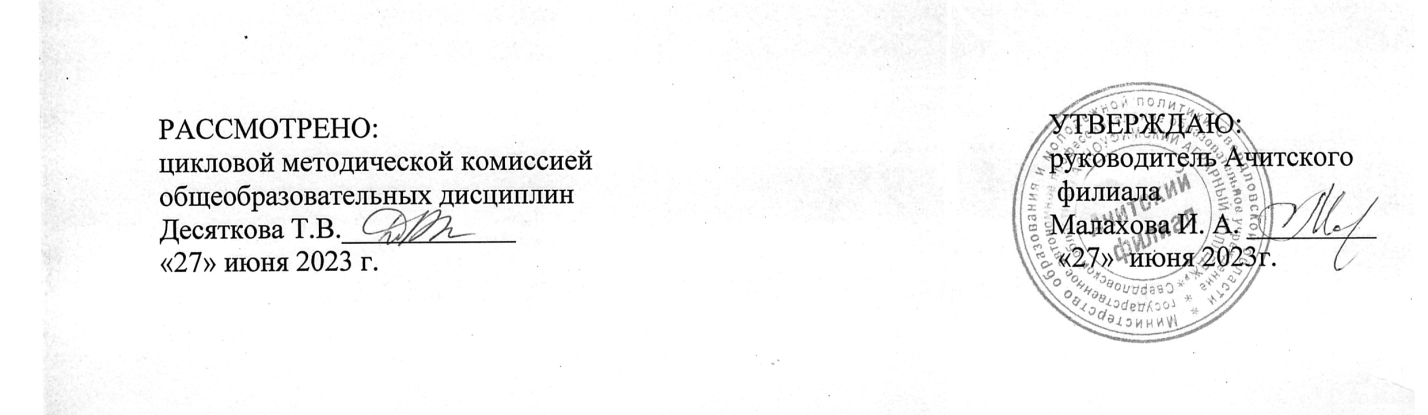 КодОбщие компетенцииОК 1.Понимать сущность и социальную значимость будущей профессии, проявлять к ней устойчивый интерес.ОК 2.Организовывать собственную деятельность, исходя из цели и способов ее достижения, определенных руководителем.ОК 3.Анализировать рабочую ситуацию, осуществлять текущий и итоговый контроль, оценку и коррекцию собственной деятельности, нести ответственность за результаты своей работы.ОК 4.Осуществлять поиск информации, необходимой для эффективного выполнения профессиональных задач.ОК 5.Использовать информационно-коммуникационные технологии в профессиональной деятельности.ОК 6.Работать в команде, эффективно общаться с коллегами, руководством, клиентами.Личностные результаты реализации программы воспитания (дескрипторы)Код личностных результатов 
реализации 
программы 
воспитанияКод личностных результатов 
реализации 
программы 
воспитанияОсознающий себя гражданиномЛР 1ЛР 1Проявляющий гражданскую позицию, демонстрирующий приверженность принципам честности, порядочности, открытости и участвующий в студенческом и территориальном самоуправлении, в том числе на условиях добровольчества, продуктивно взаимодействующий и участвующий в деятельности общественных организацийЛР 2ЛР 2Соблюдающий нормы правопорядка, следующий идеалам гражданского общества, обеспечения безопасности, прав и свобод граждан России. Лояльный к установкам и проявлениям представителей субкультур, отличающий их от групп с деструктивным и девиантным поведением. Демонстрирующий неприятие и предупреждающий социально опасное поведение окружающихЛР 3ЛР 3Проявляющий и демонстрирующий уважение к людям труда, осознающий ценность собственного труда. ЛР 4ЛР 4Демонстрирующий приверженность к родной культуре, исторической памяти на основе любви к Родине, родному народу, малой родине, принятию традиционных ценностей многонационального народа РоссииЛР 5ЛР 5Проявляющий уважение к людям старшего поколения и готовность к участию в социальной поддержке и волонтерских движенияхЛР 6ЛР 6Осознающий приоритетную ценность личности человекаЛР 7ЛР 7Проявляющий и демонстрирующий уважение к представителям различных этнокультурных, социальных, конфессиональных и иных группЛР 8ЛР 8Соблюдающий правила здорового и безопасного образа жизни, спорта; предупреждающий либо преодолевающий зависимости от алкоголя, табака, психоактивных веществ, азартных игр и т.д. ЛР 9ЛР 9Заботящийся о защите окружающей среды, собственной и чужой безопасности, в том числе цифровойЛР 10ЛР 10Проявляющий уважение к эстетическим ценностям, обладающий основами эстетической культурыЛР 11ЛР 11Принимающий семейные ценности, готовый к созданию семьи и воспитанию детей; демонстрирующий неприятие насилия в семье, ухода от родительской ответственности, отказа от отношений со своими детьми и их финансового содержанияЛР 12ЛР 12Личностные результаты реализации программы воспитания, определенные отраслевыми требованиями к деловым качествам личности Личностные результаты реализации программы воспитания, определенные отраслевыми требованиями к деловым качествам личности Личностные результаты реализации программы воспитания, определенные отраслевыми требованиями к деловым качествам личности Проявляющий готовность и способность вести диалог с другими людьми, достигать в нем взаимопонимания, находить общие цели и сотрудничать для их достижения в профессиональной деятельностиПроявляющий готовность и способность вести диалог с другими людьми, достигать в нем взаимопонимания, находить общие цели и сотрудничать для их достижения в профессиональной деятельностиЛР 13Применяющий основы экологической культуры в жизненных ситуациях и профессиональной деятельностиПрименяющий основы экологической культуры в жизненных ситуациях и профессиональной деятельностиЛР 14Проявляющий ценностное отношение к культуре и искусству, к культуре речи и культуре поведения, к красоте и гармонииПроявляющий ценностное отношение к культуре и искусству, к культуре речи и культуре поведения, к красоте и гармонииЛР 15Вид учебной работыОбъем часовОбязательная аудиторная учебная нагрузка (всего) 34в том числе:практические работы20Промежуточная аттестация в форме дифференцированного зачета№ урокаНаименование разделов и темНаименование разделов и темСодержание учебного материала, практические работы обучающихсяОбъем часовКоды компетенций и личностных результатов1.2.2.3.4.5.1.Сущность коммуникации  Понятие коммуникации. Современные социальные сферы коммуникации.Понятие коммуникации. Современные социальные сферы коммуникации.2ОК1,ОК2, ЛР3, ЛР42.ПР 1 Виды и функции коммуникацииПрактическое занятие: Виды коммуникации. Основные функции коммуникации. Общение по парам.Практическое занятие: Виды коммуникации. Основные функции коммуникации. Общение по парам.2ОК2, ОК3, ЛР4, ЛР133.Понятие деловой этикиОбщие сведения об этической культуре. Деловая этика. Внешний облик человека. Деловая беседа. Визитная карточка в деловой жизни.Общие сведения об этической культуре. Деловая этика. Внешний облик человека. Деловая беседа. Визитная карточка в деловой жизни.2ОК1, ОК3,ОК5, ЛР4, ЛР154.ПР 2 Деловая беседаПрактическое занятие: Цели и задачи деловой беседы. Вопросы в деловой беседе. Виды деловых бесед. Виды слушания. Трудности эффективного слушания. Правила эффективной обратной связи. Три уровня слушания. Беседа при приеме на работу.Практическое занятие: Цели и задачи деловой беседы. Вопросы в деловой беседе. Виды деловых бесед. Виды слушания. Трудности эффективного слушания. Правила эффективной обратной связи. Три уровня слушания. Беседа при приеме на работу.2ОК3, ЛР45.ПР 3 Специфика вербальной иневербальной коммуникацииПрактическое занятие: Особенности вербальной коммуникации. Особенности невербальной коммуникации. Сравнительная характеристика вербальной и невербальной коммуникации.Упражнения: « Кулак, палец, ладонь», « Счет», « Переключатель», «Счетная машинка»Практическое занятие: Особенности вербальной коммуникации. Особенности невербальной коммуникации. Сравнительная характеристика вербальной и невербальной коммуникации.Упражнения: « Кулак, палец, ладонь», « Счет», « Переключатель», «Счетная машинка»2ОК1,ОК2, ЛР4, ЛР76.Методы постановки целей в деловой коммуникацииПонятие деловой коммуникации. Методы постановки целейПостановка целей и задач.Понятие деловой коммуникации. Методы постановки целейПостановка целей и задач.2ОК1,ОК3, ЛР4,ЛР137.Стратегии и тактики эффективной коммуникацииПонятие эффективности коммуникации. Обратная связь. Цель коммуникативного взаимодействия; понятие коммуникативной стратегии. Речь и социализация.  Понятие эффективности коммуникации. Обратная связь. Цель коммуникативного взаимодействия; понятие коммуникативной стратегии. Речь и социализация.  2ОК1, ОК2, ЛР7,ЛР138.ПР 4 Эффективное общениеПрактическое занятие: Техники эффективного общенияУпражнения: Навык  «Задавание вопроса», Навык « Начало беседы», Навык « Принятие критики», Навык « Как сказать нет», Навык « Просьба о помощи», Навык «Введение переговоров», Навык «Отстаивание своего мнения», Навык «Преодоления обвинения», Навык «Выражения благодарности»Практическое занятие: Техники эффективного общенияУпражнения: Навык  «Задавание вопроса», Навык « Начало беседы», Навык « Принятие критики», Навык « Как сказать нет», Навык « Просьба о помощи», Навык «Введение переговоров», Навык «Отстаивание своего мнения», Навык «Преодоления обвинения», Навык «Выражения благодарности»2ОК1, ЛР49.Основные коммуникативные барьеры.Основные коммуникативные барьеры, пути их преодоления в межличностном общении. Аргументирующая речь. Основные коммуникативные барьеры, пути их преодоления в межличностном общении. Аргументирующая речь. 2ОК2, ЛР1310.ПР 5 Стили поведения в конфликтной ситуацииПрактическое занятие: Конфликт. Его разновидности. Структура, функции, динамика конфликта. Модели поведения участников конфликта. Анализ конфликтных ситуаций.Практическое занятие: Конфликт. Его разновидности. Структура, функции, динамика конфликта. Модели поведения участников конфликта. Анализ конфликтных ситуаций.2ОК6, ЛР411.ПР 6 Способы психологической защитыПрактическое занятие: Психологические механизмы защиты. Основные приемы. Психологическая защита от манипуляций.Практическое занятие: Психологические механизмы защиты. Основные приемы. Психологическая защита от манипуляций.2ОК5, ЛР712.ПР 7 Виды и формы взаимодействия студентов Практическое занятие: Взаимодействие в группе. Сотрудничество: студент- преподаватель. Составление заявлений, объяснительных.Практическое занятие: Взаимодействие в группе. Сотрудничество: студент- преподаватель. Составление заявлений, объяснительных.2ОК4, ЛР1013.Моделирование ситуаций, связанных с жизнедеятельностью обучающихсяХарактеристика основных проблем студентов- инвалидов в образовательном учреждении. Пенсионное обеспечение инвалидов.Проведение практических занятий по оформлению документов.Характеристика основных проблем студентов- инвалидов в образовательном учреждении. Пенсионное обеспечение инвалидов.Проведение практических занятий по оформлению документов.2ОК1,ОК5, ЛР7,ЛР1014.ПР 8 Формы, методы, технологии самопрезентацииПрактическое занятие: Виды самопрезентации. Условия хорошей самопрезентации. Составление резюме.Практическое занятие: Виды самопрезентации. Условия хорошей самопрезентации. Составление резюме.2ОК1,ОК2, ОК3, ЛР4, ЛР1315.ПР 9 Конструирование цели жизни. Практическое занятие: Использование средств технологий информатизации образования как средства для реализации активных методов обучения о цели и смысле жизни. Сочинение «Цель моей жизни»Практическое занятие: Использование средств технологий информатизации образования как средства для реализации активных методов обучения о цели и смысле жизни. Сочинение «Цель моей жизни»2ОК1, ОК2, ЛР1316.ПР 10 Технология превращения мечты в цельПрактическое занятие: Карта жизни» и образ мира» (целостное видение будущего, образ успеха).  Образ мира. Как повысить самооценку иуверенность в себе.Практическое занятие: Карта жизни» и образ мира» (целостное видение будущего, образ успеха).  Образ мира. Как повысить самооценку иуверенность в себе.2ОК1, ОК3, ЛР1317.Дифференцированный зачет.Итоговое занятие.Итоговое занятие.2ВСЕГО ЧАСОВ34АУДИТОРНЫХ34ПРАКТИЧЕСКИХ ЗАНЯТИЙ20Результаты обучения(освоенные умения, усвоенные знания)Формы и методы контроля и оценки результатов обучения В результате освоения учебной дисциплины обучающийся должен уметь:- толерантно воспринимать и правильно оценивать людей, включая их индивидуальные характерологические особенности, цели, мотивы, намерения, состояния;- выбирать такие стиль, средства, приемы общения, которые бы с минимальными затратами приводили к намеченной цели общения;- находить пути преодоления конфликтных ситуаций, встречающихся как в пределах учебной жизни, так и вне ее;- ориентироваться в новых аспектах учебы и жизнедеятельности в условиях профессиональной организации, правильно оценивать сложившуюся ситуацию, действовать с ее учетом;- эффективно взаимодействовать в команде;- взаимодействовать со структурными подразделениями образовательной организации, с которыми обучающиеся входят в контакт;- ставить задачи профессионального и личностного развития;Оценка выполнения практического задания.знать:- теоретические основы, структуру и содержание процесса деловой коммуникации;Оценка выполнения практического задания.- методы и способы эффективного общения, проявляющиеся в выборе средств убеждения и оказании влияния на партнеров по общению;- приемы психологической защиты личности от негативных, травмирующих переживаний, способы адаптации;- способы предупреждения конфликтов и выхода из конфликтных ситуаций;- правила активного стиля общения и успешной самопрезентации в деловой коммуникации.Устный опрос. Оценка выполнения контрольного задания.Результаты(освоенные общие компетенции)Основные показатели оценки результатаФормы и методы контроля и оценкиОК 1. Понимать сущность и социальную значимость своей будущей профессии, проявлять к ней устойчивый интерес.Аргументирует свой выбор в профессиональном самоопределенииНаблюдение и оценка уровня познавательной активности обучающихся на учебном занятии.Анализ и оценка преподавателем решения практикоориентированных задач, самостоятельных работ, индивидуальных заданий, проектов.Самооценка своей деятельности.ОК 1. Понимать сущность и социальную значимость своей будущей профессии, проявлять к ней устойчивый интерес.Определяет социальную значимость профессиональной деятельностиНаблюдение и оценка уровня познавательной активности обучающихся на учебном занятии.Анализ и оценка преподавателем решения практикоориентированных задач, самостоятельных работ, индивидуальных заданий, проектов.Самооценка своей деятельности.ОК 1. Понимать сущность и социальную значимость своей будущей профессии, проявлять к ней устойчивый интерес.Выполняет самоанализ профессиональной деятельностиНаблюдение и оценка уровня познавательной активности обучающихся на учебном занятии.Анализ и оценка преподавателем решения практикоориентированных задач, самостоятельных работ, индивидуальных заданий, проектов.Самооценка своей деятельности.ОК 1. Понимать сущность и социальную значимость своей будущей профессии, проявлять к ней устойчивый интерес.Определяет основные виды деятельности на рабочем месте и необходимые орудия трудаНаблюдение и оценка уровня познавательной активности обучающихся на учебном занятии.Анализ и оценка преподавателем решения практикоориентированных задач, самостоятельных работ, индивидуальных заданий, проектов.Самооценка своей деятельности.ОК 1. Понимать сущность и социальную значимость своей будущей профессии, проявлять к ней устойчивый интерес.Определяет перспективы развития в профессиональной сфереНаблюдение и оценка уровня познавательной активности обучающихся на учебном занятии.Анализ и оценка преподавателем решения практикоориентированных задач, самостоятельных работ, индивидуальных заданий, проектов.Самооценка своей деятельности.ОК 1. Понимать сущность и социальную значимость своей будущей профессии, проявлять к ней устойчивый интерес.Определяет положительные и отрицательные стороны профессииНаблюдение и оценка уровня познавательной активности обучающихся на учебном занятии.Анализ и оценка преподавателем решения практикоориентированных задач, самостоятельных работ, индивидуальных заданий, проектов.Самооценка своей деятельности.ОК 1. Понимать сущность и социальную значимость своей будущей профессии, проявлять к ней устойчивый интерес.Определяет ближние и конечные жизненный цели в профессиональной деятельностиНаблюдение и оценка уровня познавательной активности обучающихся на учебном занятии.Анализ и оценка преподавателем решения практикоориентированных задач, самостоятельных работ, индивидуальных заданий, проектов.Самооценка своей деятельности.ОК 1. Понимать сущность и социальную значимость своей будущей профессии, проявлять к ней устойчивый интерес.Определяет пути реализации жизненных плановНаблюдение и оценка уровня познавательной активности обучающихся на учебном занятии.Анализ и оценка преподавателем решения практикоориентированных задач, самостоятельных работ, индивидуальных заданий, проектов.Самооценка своей деятельности.ОК 1. Понимать сущность и социальную значимость своей будущей профессии, проявлять к ней устойчивый интерес.Участвует в мероприятиях способствующих профессиональному развитиюНаблюдение и оценка уровня познавательной активности обучающихся на учебном занятии.Анализ и оценка преподавателем решения практикоориентированных задач, самостоятельных работ, индивидуальных заданий, проектов.Самооценка своей деятельности.ОК 1. Понимать сущность и социальную значимость своей будущей профессии, проявлять к ней устойчивый интерес.Определяет перспективы трудоустройстваНаблюдение и оценка уровня познавательной активности обучающихся на учебном занятии.Анализ и оценка преподавателем решения практикоориентированных задач, самостоятельных работ, индивидуальных заданий, проектов.Самооценка своей деятельности.ОК 2. Организовывать собственную деятельность, исходя из цели её достижения, определённых руководителем.Ставит цели выполнения деятельности в соответствии с заданиемНаблюдение за обучающимися во время выполнения  практических, самостоятельных работ.Самооценка своей деятельностиОК 2. Организовывать собственную деятельность, исходя из цели её достижения, определённых руководителем.Находит способы реализации самостоятельной деятельностиНаблюдение за обучающимися во время выполнения  практических, самостоятельных работ.Самооценка своей деятельностиОК 2. Организовывать собственную деятельность, исходя из цели её достижения, определённых руководителем.Выстраивает план (программу) деятельностиНаблюдение за обучающимися во время выполнения  практических, самостоятельных работ.Самооценка своей деятельностиОК 2. Организовывать собственную деятельность, исходя из цели её достижения, определённых руководителем.Подбирает ресурсы(инструмент, информацию и т.п.) необходимые для организации деятельности.Наблюдение за обучающимися во время выполнения  практических, самостоятельных работ.Самооценка своей деятельностиОК 2. Организовывать собственную деятельность, исходя из цели её достижения, определённых руководителем.Организует рабочее местоНаблюдение за обучающимися во время выполнения  практических, самостоятельных работ.Самооценка своей деятельностиОК 3. Анализировать рабочую ситуацию, осуществлять текущий и итоговый контроль, оценку и коррекцию собственной деятельности, нести ответственность за результаты своей работы.Оценивает ситуацию и называет противоречияНаблюдение и оценка уровня познавательной активности обучающихся на учебном занятии.Наблюдение и оценка уровня выбранных заданий для самостоятельной работы обучающихся в условиях дифференцированного подхода.ОК 3. Анализировать рабочую ситуацию, осуществлять текущий и итоговый контроль, оценку и коррекцию собственной деятельности, нести ответственность за результаты своей работы.Оценивает причины возникновения ситуацииНаблюдение и оценка уровня познавательной активности обучающихся на учебном занятии.Наблюдение и оценка уровня выбранных заданий для самостоятельной работы обучающихся в условиях дифференцированного подхода.ОК 3. Анализировать рабочую ситуацию, осуществлять текущий и итоговый контроль, оценку и коррекцию собственной деятельности, нести ответственность за результаты своей работы.Находит пути решения ситуацииНаблюдение и оценка уровня познавательной активности обучающихся на учебном занятии.Наблюдение и оценка уровня выбранных заданий для самостоятельной работы обучающихся в условиях дифференцированного подхода.ОК 3. Анализировать рабочую ситуацию, осуществлять текущий и итоговый контроль, оценку и коррекцию собственной деятельности, нести ответственность за результаты своей работы.Прогнозирует развитие ситуацииНаблюдение и оценка уровня познавательной активности обучающихся на учебном занятии.Наблюдение и оценка уровня выбранных заданий для самостоятельной работы обучающихся в условиях дифференцированного подхода.ОК 3. Анализировать рабочую ситуацию, осуществлять текущий и итоговый контроль, оценку и коррекцию собственной деятельности, нести ответственность за результаты своей работы.Анализирует результат выполняемых действий, в случае необходимости вносит коррективы.Наблюдение и оценка уровня познавательной активности обучающихся на учебном занятии.Наблюдение и оценка уровня выбранных заданий для самостоятельной работы обучающихся в условиях дифференцированного подхода.ОК 3. Анализировать рабочую ситуацию, осуществлять текущий и итоговый контроль, оценку и коррекцию собственной деятельности, нести ответственность за результаты своей работы.Оценивает результаты своей деятельности, их эффективность и качествоНаблюдение и оценка уровня познавательной активности обучающихся на учебном занятии.Наблюдение и оценка уровня выбранных заданий для самостоятельной работы обучающихся в условиях дифференцированного подхода.ОК 4. Осуществлять поиск  информации, необходимой для эффективного выполнения профессиональных задач.Выделяет профессионально-значимую информацию ( в рамках профессии)Наблюдение и оценка уровня познавательной активности обучающихся на учебном занятии:-во время изучения нового материала,-решения практикоориентированных задач.Оценка презентаций, созданных обучающимисяОК 4. Осуществлять поиск  информации, необходимой для эффективного выполнения профессиональных задач.Выделяет перечень проблемных вопросов, информацией по которым не владеет.Наблюдение и оценка уровня познавательной активности обучающихся на учебном занятии:-во время изучения нового материала,-решения практикоориентированных задач.Оценка презентаций, созданных обучающимисяОК 4. Осуществлять поиск  информации, необходимой для эффективного выполнения профессиональных задач.Задаёт вопросы, указывающие на отсутствие информации, необходимой для решения задачи.Наблюдение и оценка уровня познавательной активности обучающихся на учебном занятии:-во время изучения нового материала,-решения практикоориентированных задач.Оценка презентаций, созданных обучающимисяОК 4. Осуществлять поиск  информации, необходимой для эффективного выполнения профессиональных задач.Пользуется разнообразной справочной литературой, электронными ресурсами.Наблюдение и оценка уровня познавательной активности обучающихся на учебном занятии:-во время изучения нового материала,-решения практикоориентированных задач.Оценка презентаций, созданных обучающимисяОК 4. Осуществлять поиск  информации, необходимой для эффективного выполнения профессиональных задач.Находит в тексте запрашиваемую информацию (определение, данные и т.д.)Наблюдение и оценка уровня познавательной активности обучающихся на учебном занятии:-во время изучения нового материала,-решения практикоориентированных задач.Оценка презентаций, созданных обучающимисяОК 4. Осуществлять поиск  информации, необходимой для эффективного выполнения профессиональных задач.Сопоставляет информацию из различных источников.Наблюдение и оценка уровня познавательной активности обучающихся на учебном занятии:-во время изучения нового материала,-решения практикоориентированных задач.Оценка презентаций, созданных обучающимисяОК 4. Осуществлять поиск  информации, необходимой для эффективного выполнения профессиональных задач.Определяет соответствие информации поставленной задаче.Наблюдение и оценка уровня познавательной активности обучающихся на учебном занятии:-во время изучения нового материала,-решения практикоориентированных задач.Оценка презентаций, созданных обучающимисяОК 4. Осуществлять поиск  информации, необходимой для эффективного выполнения профессиональных задач.Классифицирует и обобщает информацию.Наблюдение и оценка уровня познавательной активности обучающихся на учебном занятии:-во время изучения нового материала,-решения практикоориентированных задач.Оценка презентаций, созданных обучающимисяОК 4. Осуществлять поиск  информации, необходимой для эффективного выполнения профессиональных задач.Оценивает полноту и достоверность информации.Наблюдение и оценка уровня познавательной активности обучающихся на учебном занятии:-во время изучения нового материала,-решения практикоориентированных задач.Оценка презентаций, созданных обучающимисяОК 5. Использовать информационно-коммуникационные технологии в профессиональной деятельности. Осуществляет поиск информации в сети Интернет и различных электронных носителяхНаблюдение и оценка уровня познавательной активности обучающихся на учебном занятии:-во время изучения нового материала,-решения практикоориентированных задач.Оценка презентаций, созданных обучающимисяОК 5. Использовать информационно-коммуникационные технологии в профессиональной деятельности. Извлекает информацию с электронных носителейНаблюдение и оценка уровня познавательной активности обучающихся на учебном занятии:-во время изучения нового материала,-решения практикоориентированных задач.Оценка презентаций, созданных обучающимисяОК 5. Использовать информационно-коммуникационные технологии в профессиональной деятельности. Использует средства ИТ для обработки и хранения информацииНаблюдение и оценка уровня познавательной активности обучающихся на учебном занятии:-во время изучения нового материала,-решения практикоориентированных задач.Оценка презентаций, созданных обучающимисяОК 5. Использовать информационно-коммуникационные технологии в профессиональной деятельности. Представляет информацию в различных формах с использованием разнообразного программного обеспечения.Наблюдение и оценка уровня познавательной активности обучающихся на учебном занятии:-во время изучения нового материала,-решения практикоориентированных задач.Оценка презентаций, созданных обучающимисяОК 5. Использовать информационно-коммуникационные технологии в профессиональной деятельности. Создаёт презентации в различных формахНаблюдение и оценка уровня познавательной активности обучающихся на учебном занятии:-во время изучения нового материала,-решения практикоориентированных задач.Оценка презентаций, созданных обучающимисяОК 6. Работать в  команде, эффективно общаться с коллегами, руководством, клиентами. Устанавливает позитивный стиль общенияНаблюдение за выполнением практического, интерактивного задания, коллективной деятельности.ОК 6. Работать в  команде, эффективно общаться с коллегами, руководством, клиентами. Выбирает стиль общения в соответствии с ситуацией.Наблюдение за выполнением практического, интерактивного задания, коллективной деятельности.ОК 6. Работать в  команде, эффективно общаться с коллегами, руководством, клиентами. Признаёт чужое мнениеНаблюдение за выполнением практического, интерактивного задания, коллективной деятельности.ОК 6. Работать в  команде, эффективно общаться с коллегами, руководством, клиентами. Грамотно и этично выражает мысли.Наблюдение за выполнением практического, интерактивного задания, коллективной деятельности.ОК 6. Работать в  команде, эффективно общаться с коллегами, руководством, клиентами. Отстаивает собственное мнение а соответствии с ситуацией.Наблюдение за выполнением практического, интерактивного задания, коллективной деятельности.ОК 6. Работать в  команде, эффективно общаться с коллегами, руководством, клиентами. Принимает критику.Наблюдение за выполнением практического, интерактивного задания, коллективной деятельности.ОК 6. Работать в  команде, эффективно общаться с коллегами, руководством, клиентами. Формулирует и аргументирует свою позицию.Наблюдение за выполнением практического, интерактивного задания, коллективной деятельности.ОК 6. Работать в  команде, эффективно общаться с коллегами, руководством, клиентами. Соблюдает официальный стиль при оформлении документов.Наблюдение за выполнением практического, интерактивного задания, коллективной деятельности.ОК 6. Работать в  команде, эффективно общаться с коллегами, руководством, клиентами. Выполняет письменные и устные рекомендации.Наблюдение за выполнением практического, интерактивного задания, коллективной деятельности.ОК 6. Работать в  команде, эффективно общаться с коллегами, руководством, клиентами. Общается по телефону в соответствии с этическими нормами.Наблюдение за выполнением практического, интерактивного задания, коллективной деятельности.ОК 6. Работать в  команде, эффективно общаться с коллегами, руководством, клиентами. Включается в коллективное обсуждение рабочей ситуацииНаблюдение за выполнением практического, интерактивного задания, коллективной деятельности.ОК 6. Работать в  команде, эффективно общаться с коллегами, руководством, клиентами. Выстраивает план (программу) деятельностиНаблюдение за выполнением практического, интерактивного задания, коллективной деятельности.ОК 6. Работать в  команде, эффективно общаться с коллегами, руководством, клиентами. Подбирает ресурсы (инструмент, информацию и т.п.) необходимые для организации деятельности.Наблюдение за выполнением практического, интерактивного задания, коллективной деятельности.ОК 6. Работать в  команде, эффективно общаться с коллегами, руководством, клиентами. Знает требования ТБ и экологической безопасности.Наблюдение за выполнением практического, интерактивного задания, коллективной деятельности.1. Паспорт комплекта контрольно - оценочных средств1. Паспорт комплекта контрольно - оценочных средств151.1 .Контроль и оценка результатов освоения дисциплины151.2. Формы промежуточной аттестации1.3. Описание процедуры зачёта1.4. Критерии оценки зачета1.5.Задания для зачета16161617Результаты обучения(освоенные умения, усвоенные знания)Формы и методы контроля и оценки результатов обучения В результате освоения учебной дисциплины обучающийся должен уметь:- толерантно воспринимать и правильно оценивать людей, включая их индивидуальные характерологические особенности, цели, мотивы, намерения, состояния;- выбирать такие стиль, средства, приемы общения, которые бы с минимальными затратами приводили к намеченной цели общения;- находить пути преодоления конфликтных ситуаций, встречающихся как в пределах учебной жизни, так и вне ее;- ориентироваться в новых аспектах учебы и жизнедеятельности в условиях профессиональной организации, правильно оценивать сложившуюся ситуацию, действовать с ее учетом;- эффективно взаимодействовать в команде;- взаимодействовать со структурными подразделениями образовательной организации, с которыми обучающиеся входят в контакт;- ставить задачи профессионального и личностного развития;Оценка выполнения практического задания.знать:- теоретические основы, структуру и содержание процесса деловой коммуникации;Оценка выполнения практического задания.- методы и способы эффективного общения, проявляющиеся в выборе средств убеждения и оказании влияния на партнеров по общению;- приемы психологической защиты личности от негативных, травмирующих переживаний, способы адаптации;- способы предупреждения конфликтов и выхода из конфликтных ситуаций;- правила активного стиля общения и успешной самопрезентации в деловой коммуникации.Устный опрос. Оценка выполнения контрольного задания.Результаты(освоенные общие компетенции)Основные показатели оценки результатаОК 1. Понимать сущность и социальную значимость своей будущей профессии, проявлять к ней устойчивый интерес.Аргументирует свой выбор в профессиональном самоопределенииОК 1. Понимать сущность и социальную значимость своей будущей профессии, проявлять к ней устойчивый интерес.Определяет социальную значимость профессиональной деятельностиОК 1. Понимать сущность и социальную значимость своей будущей профессии, проявлять к ней устойчивый интерес.Выполняет самоанализ профессиональной деятельностиОК 1. Понимать сущность и социальную значимость своей будущей профессии, проявлять к ней устойчивый интерес.Определяет основные виды деятельности на рабочем месте и необходимые орудия трудаОК 1. Понимать сущность и социальную значимость своей будущей профессии, проявлять к ней устойчивый интерес.Определяет перспективы развития в профессиональной сфереОК 1. Понимать сущность и социальную значимость своей будущей профессии, проявлять к ней устойчивый интерес.Определяет положительные и отрицательные стороны профессииОК 1. Понимать сущность и социальную значимость своей будущей профессии, проявлять к ней устойчивый интерес.Определяет ближние и конечные жизненный цели в профессиональной деятельностиОК 1. Понимать сущность и социальную значимость своей будущей профессии, проявлять к ней устойчивый интерес.Определяет пути реализации жизненных плановОК 1. Понимать сущность и социальную значимость своей будущей профессии, проявлять к ней устойчивый интерес.Участвует в мероприятиях способствующих профессиональному развитиюОК 1. Понимать сущность и социальную значимость своей будущей профессии, проявлять к ней устойчивый интерес.Определяет перспективы трудоустройстваОК 2. Организовывать собственную деятельность, исходя из цели её достижения, определённых руководителем.Ставит цели выполнения деятельности в соответствии с заданиемОК 2. Организовывать собственную деятельность, исходя из цели её достижения, определённых руководителем.Находит способы реализации самостоятельной деятельностиОК 2. Организовывать собственную деятельность, исходя из цели её достижения, определённых руководителем.Выстраивает план (программу) деятельностиОК 2. Организовывать собственную деятельность, исходя из цели её достижения, определённых руководителем.Подбирает ресурсы(инструмент, информацию и т.п.) необходимые для организации деятельности.ОК 2. Организовывать собственную деятельность, исходя из цели её достижения, определённых руководителем.Организует рабочее местоОК 3. Анализировать рабочую ситуацию, осуществлять текущий и итоговый контроль, оценку и коррекцию собственной деятельности, нести ответственность за результаты своей работы.Оценивает ситуацию и называет противоречияОК 3. Анализировать рабочую ситуацию, осуществлять текущий и итоговый контроль, оценку и коррекцию собственной деятельности, нести ответственность за результаты своей работы.Оценивает причины возникновения ситуацииОК 3. Анализировать рабочую ситуацию, осуществлять текущий и итоговый контроль, оценку и коррекцию собственной деятельности, нести ответственность за результаты своей работы.Находит пути решения ситуацииОК 3. Анализировать рабочую ситуацию, осуществлять текущий и итоговый контроль, оценку и коррекцию собственной деятельности, нести ответственность за результаты своей работы.Прогнозирует развитие ситуацииОК 3. Анализировать рабочую ситуацию, осуществлять текущий и итоговый контроль, оценку и коррекцию собственной деятельности, нести ответственность за результаты своей работы.Анализирует результат выполняемых действий, в случае необходимости вносит коррективы.ОК 3. Анализировать рабочую ситуацию, осуществлять текущий и итоговый контроль, оценку и коррекцию собственной деятельности, нести ответственность за результаты своей работы.Оценивает результаты своей деятельности, их эффективность и качествоОК 4. Осуществлять поиск  информации, необходимой для эффективного выполнения профессиональных задач.Выделяет профессионально-значимую информацию ( в рамках профессии)ОК 4. Осуществлять поиск  информации, необходимой для эффективного выполнения профессиональных задач.Выделяет перечень проблемных вопросов, информацией по которым не владеет.ОК 4. Осуществлять поиск  информации, необходимой для эффективного выполнения профессиональных задач.Задаёт вопросы, указывающие на отсутствие информации, необходимой для решения задачи.ОК 4. Осуществлять поиск  информации, необходимой для эффективного выполнения профессиональных задач.Пользуется разнообразной справочной литературой, электронными ресурсами.ОК 4. Осуществлять поиск  информации, необходимой для эффективного выполнения профессиональных задач.Находит в тексте запрашиваемую информацию (определение, данные и т.д.)ОК 4. Осуществлять поиск  информации, необходимой для эффективного выполнения профессиональных задач.Сопоставляет информацию из различных источников.ОК 4. Осуществлять поиск  информации, необходимой для эффективного выполнения профессиональных задач.Определяет соответствие информации поставленной задаче.ОК 4. Осуществлять поиск  информации, необходимой для эффективного выполнения профессиональных задач.Классифицирует и обобщает информацию.ОК 4. Осуществлять поиск  информации, необходимой для эффективного выполнения профессиональных задач.Оценивает полноту и достоверность информации.ОК 5. Использовать информационно-коммуникационные технологии в профессиональной деятельности. Осуществляет поиск информации в сети Интернет и различных электронных носителяхОК 5. Использовать информационно-коммуникационные технологии в профессиональной деятельности. Извлекает информацию с электронных носителейОК 5. Использовать информационно-коммуникационные технологии в профессиональной деятельности. Использует средства ИТ для обработки и хранения информацииОК 5. Использовать информационно-коммуникационные технологии в профессиональной деятельности. Представляет информацию в различных формах с использованием разнообразного программного обеспечения.ОК 5. Использовать информационно-коммуникационные технологии в профессиональной деятельности. Создаёт презентации в различных формахОК 6. Работать в команде, эффективно общаться с коллегами, руководством, клиентами. Устанавливает позитивный стиль общенияОК 6. Работать в команде, эффективно общаться с коллегами, руководством, клиентами. Выбирает стиль общения в соответствии с ситуацией.ОК 6. Работать в команде, эффективно общаться с коллегами, руководством, клиентами. Признаёт чужое мнениеОК 6. Работать в команде, эффективно общаться с коллегами, руководством, клиентами. Грамотно и этично выражает мысли.ОК 6. Работать в команде, эффективно общаться с коллегами, руководством, клиентами. Отстаивает собственное мнение а соответствии с ситуацией.ОК 6. Работать в команде, эффективно общаться с коллегами, руководством, клиентами. Принимает критику.ОК 6. Работать в команде, эффективно общаться с коллегами, руководством, клиентами. Формулирует и аргументирует свою позицию.ОК 6. Работать в команде, эффективно общаться с коллегами, руководством, клиентами. Соблюдает официальный стиль при оформлении документов.ОК 6. Работать в команде, эффективно общаться с коллегами, руководством, клиентами. Выполняет письменные и устные рекомендации.ОК 6. Работать в команде, эффективно общаться с коллегами, руководством, клиентами. Общается по телефону в соответствии с этическими нормами.ОК 6. Работать в команде, эффективно общаться с коллегами, руководством, клиентами. Включается в коллективное обсуждение рабочей ситуацииОК 6. Работать в команде, эффективно общаться с коллегами, руководством, клиентами. Выстраивает план (программу) деятельностиОК 6. Работать в команде, эффективно общаться с коллегами, руководством, клиентами. Подбирает ресурсы (инструмент, информацию и т.п.) необходимые для организации деятельности.ОК 6. Работать в команде, эффективно общаться с коллегами, руководством, клиентами. Знает требования ТБ и экологической безопасности.№ курсаФормы промежуточной аттестацииФорма проведения1Дифференцированный зачётТестирование«5»14-1685%-100%«4»12-1370%-84%«3»8-1151%-69%«2»7- 050%